Guide to the Papers ofEdith PowellPrepared by Dana Chandler and Cheryl Ferguson, 2009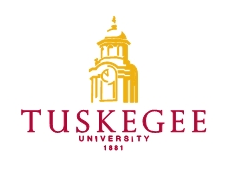 Archives©2009, .  All rights reserved.TABLE OF CONTENTSCollection SummaryAdministrative InformationIndex TermsBiographyScope and ContentArrangementRestrictionsInventoryCollection SummaryCreator:			Powell, Edith (1940Title:			Papers of Edith PowellDates:			1941-2008Quantity:			1.65 cubic feetIdentification:Abstract:	Edith Powell worked at Tuskegee University as a professor in the School of Nursing and Allied Health.  She is co-author of the book A Black Oasis: Tuskegee’s Fight Against Infantile paralysis, 1941-1975. Contact Information:	 of Bioethics, Archives and MuseumsPhone: (334) 725-2374Fax: Email: archives@tuskegee.edu					URL: www.tuskegee.eduAdministrative InformationPreferred CitationPapers of Edith Powell (1941-2008)Acquisition InformationNo information availableProcessing InformationThe papers were received for processing in various containers, with the documents in miscellaneous folders prepared by Edith Powell.  From their arrangement in the containers, the folders were not arranged any particular order. Many of the folders were not labeled, or were mislabeled in reference to their actual contents. The processors decided to separate the folders into series according to subject matter that would be arranged alphabetically within each series.In processing the collection, original folders were replaced with acid-free folders.  Folders were labeled, either following the original labeling, or in the case of missing or incorrect labels were assigned folder titles. All metal fasteners were removed.  Index TermsThe papers are indexed under the following headings in the Tuskegee University Library’s online catalog.  Researchers seeking materials about related subjects, persons, organizations or places should search the catalog using these headings.Subjects:American Epidemiological Society.National Foundation for Infantile Paralysis.Communicable diseases.Epidemiology.Medical education.Poliomyelitis, BulbarPoliomyelitis--Transmission.John A.   		March of DimesPersons:		Edith Powell		John F. Hume, M.D.Biography	Mary Edith (Edie) Powell was born in Tuskegee, Alabama. Her family had close ties with Tuskegee University. Her father, C.B. Powell, who worked at Johnson’s Drug Store, made frequent trips to Dr. George Washington Carver’s laboratory in order to acquire peanut oil which was subsequently bottled, labeled, and sold for Dr. Carver.  At the age of 4 or 5, Powell became infected with Polio and her family sought treatment at the Infantile Paralysis Center at Tuskegee Institute.  Under the watch care of close family friend Dr. Chenault, Powell was confirmed as having polio and sent to Warm Springs, Georgia for further consultation.  She was required to wear a “short-leg brace” until shortly before she began first grade.Powell received her undergraduate, graduate and doctorate from Auburn University.  Although she worked at a variety of hospitals, she worked as an instructor at Tuskegee University in the School of Nursing and Allied Health from 1986 until her retirement in 2008. Due to her previous condition as a polio survivor and her teaching at Tuskegee University, she became interested in researching the subject of polio.  It is during her tenure at Tuskegee University, Powell worked with Dr. John Fl Hume, M.D. on research regarding the Infantile Paralysis Center. Scope and ContentsThe papers of Edith Powell consist of documents spanning 1941-2008, and include research articles and data, personal and business correspondence, and manuscript articles prepared for publication by Dr. Powell during her tenure at Tuskegee University. Articles and data included material concerning treatment and procedures for treatment of Polio.  Personal and business correspondence includes her biographical information, legal documents, and recommendations.  Also, includes information about the John A. Andrew Clinic and the Tuskegee Infantile Paralysis Center.  Patient records from the 1950s specific to the Infantile Paralysis Center are currently closed to all researchers.ArrangementThe papers are arranged into one series.RestrictionsRestrictions on AccessPatient records are restricted in accordance to the HIPAA privacy rule.Restrictions on UseResearchers are responsible for addressing copyright issues on materials not in the public domain.InventoryBox	Folder1	1	Copy right Application and TU Tax Exemption Letter1	2	A Black Oasis1	3	carver References for Book1	4	Correspondence for Documentary: A Paralyzing Fear [The History of Polio in 			]1	5	Correspondence from Mrs. Woddard1	6	Dibble, Eugene H. (M.D.)1	7	Eugene H. Dibble, Secretary, John A. Andrew Clinical Society1	8	First Book Draft1	9	[]1	10	McQuick Printing1	11	Photo Proof Sheet for Polio Wing [Made by Walter Scott]1	12	Programs [Dr. Dibble]1	13	Programs and Correspondence1	14	Research Note Cards1	15	’s Role in Health Care1	16	Tuskegee University School of Nursing [Fifth Annual Mary Starke Harper Series]Box	Folder2	1  	Article [Nursing and Allied Health Receives Grant] Campus 					Digest, December 05, 19862	2	Correspondence with Dr. Hume2	3	Grant Management at 2	4	Grant Request to  2	5	Information on Polk2	6	Information Sheet for Research Project2	7	Letters to Carver2	8	Letters to Charles Bynum2	9	Letters to 2	10	Letters to Reader’s Digest2	11	Malone Exhibit2	12	Miscellaneous Articles and Notes2	13	Miscellaneous Newsletters2	14	 Archive Research Request Forms2	15	Notes from  FDR Library2	16	Notes from 2	17	Notes from Dean Sands2	18	[Nursing Awards Salutes Fulfillment of Dream]  Advertiser and 			Journal, July 13, 19822	19	Request for Graduate Work Study Student2	20	[The Hasting Center Report] vol. 31, no. 5, September-October 20012	21	Box	Folder3	1	[ State Council of the Arts] Grant Application 88-893	2	[ State Council of the Arts] Grant Application 88-903	3	[ State Council of the Arts] Guide to Programs 87-883	4	[ State Council of the Arts] Guide to Programs 88-893	5	Evaluation of the 1954 Field Trail3	6	Letters to the March of Dimes3	7	March of Dimes3	8	March of Dimes Brochures3	9	March of Dimes Grants3	10	Mounted Page from BookBox	Folder4	1	Various Slides4	2	Audio Cassette Tape [Health Care Service in ] Draft 24	3	Audio Cassette Tape [B. B Walcott Interview at her Home] May 15, 1986Box	Folder5	Closed Files	